Quanti triangoli rettangoli?Sul foglio è stato disegnato un lato di un triangolo rettangolo.Completa il disegno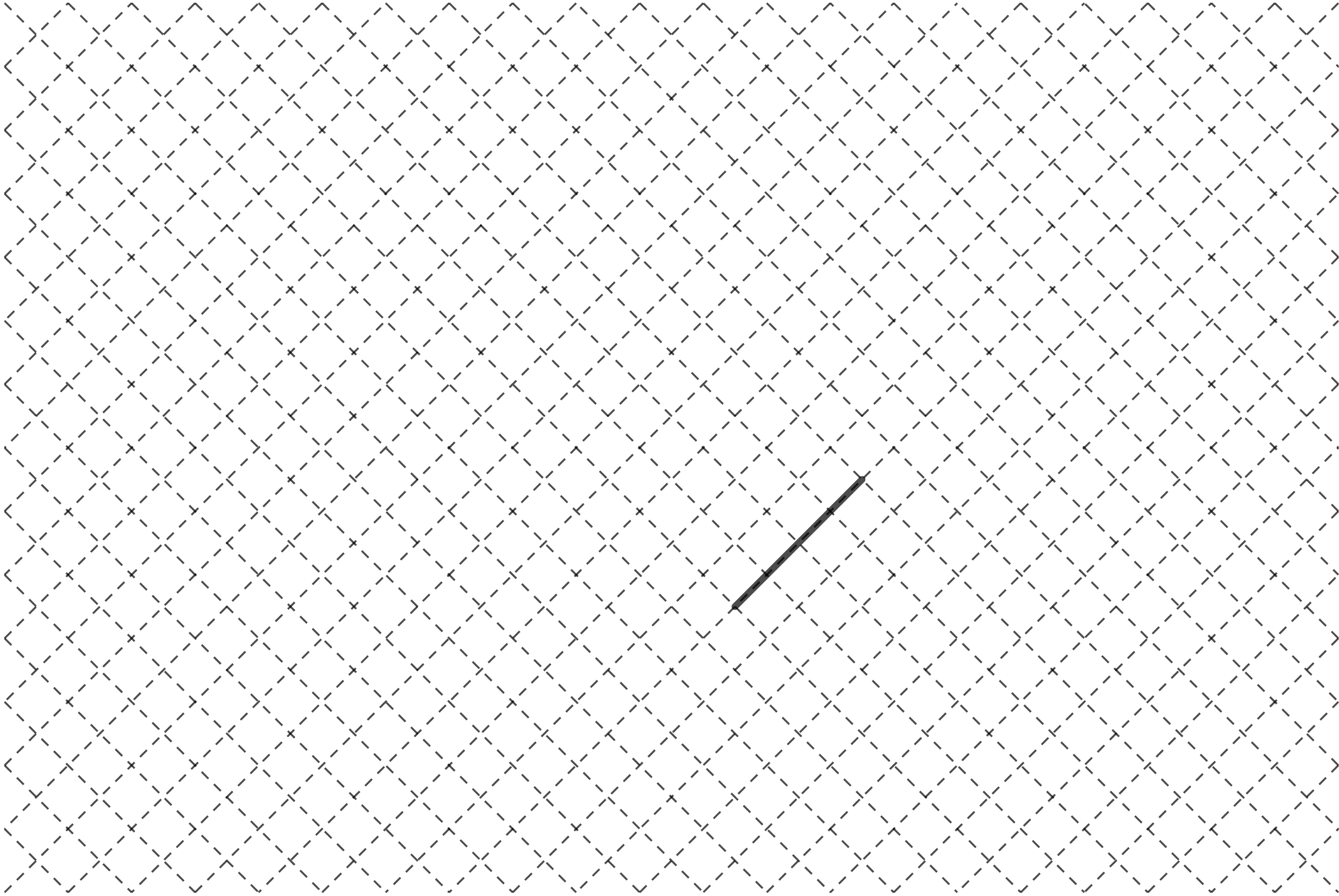 Riesci a disegnare altri triangoli rettangoli con lo stesso lato fissato? Quanti?Giustifica bene le tue risposte e scrivi tutte le tue osservazioni.